2021年贵港市人民医院住院医师规范化培训招收岗位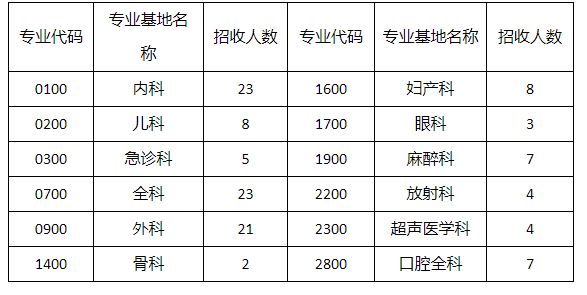 